SPHS Business Advisory Board 
Building partnerships to empower all students to develop their vision for a successful and productive careerwww.sphsbab.org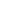 Nov. 14, 2017Welcome/Introductions – In attendance: Patrick Bathras, Tom McGinn, Sue Gallagher, Rachel Kennelly, Kim Walker, Joanna Kouvaras, Nancy Jackson, Lindsay Brown, Jim Cleveland, JoAnne Brack, Carolina SeldesExecutive Committee – The minutes from the October 10 meeting were reviewed and accepted as submitted.Committee Reports/Chair SelectionMock Interview/ Career Conversations CommitteeAdvisory Update- Video/ Power point review/Talking points: The Advisory will take place on Friday, 11/17. This is the #1 BAB Signature project of the year. We reviewed the PPT and the videos that will be embedded in the PPT. JoAnne will ask the Advisory teachers to have the PPT ready. Advisory volunteers should report at 8:30 in the Teachers’ Lounge. The Advisory will be finished by 9:30.Mock Interview/Career Conversations: Volunteer registrations were handled through Sign-up Genius. The Mock Interview slots are filled; still have openings in Career Conversations and support activities. The Mock Interviews will be typical face-to-face interviews only - no telephone or Skype interviews. There will be an opportunity to practice these modes in the Spring. Nancy wants to develop a list of people who will help students prepare for specific interviews such as college interviews. Business, Innovation, & Leadership SignatureILead conference today at SPHS; 125 students from around the county are here. Entrepreneurial Fair debrief: The event included business and student presenters. The business participants may provide some student internships. The student who made the advisory videos will be nominated for Teen Entrepreneur of the Year.	Explorations pitches (during quarterly assessments) - Jan. 25 (A day 9:10-10:37 a.m.) and Jan. 26 (B day 11:17-12:46 & 12:51-2:18 p.m.): Students will present on an innovative policy or product. Volunteers are needed to assess pitches; they will receive a rubric and provide feedback. Please let JoAnne know if you are interested. 15 volunteers are needed. Financial Literacy Week- Financial Literacy Advisory is scheduled for 3/23. Volunteers will be neededWebsite – Jim will post talking points for Mock Interviews, and other items.Announcements/New Business - Entrepreneur Club/ Diamond Challenge: This international competition is organized by the University of Delaware Entrepreneurship program. Five SPHS teams will compete. The competition involves a written description and oral pitch of a business idea. The grand prize is $10K; team members can use the prize money for their business or to further their education. AACC will host a preliminary round on 2/28 for AA County area contestants. Whoever does well in preliminary round will move up to the finals at UD. Scoring is 50% on the written paper and 50% on pitch. SPHS students tend to score high on pitch but need to improve the paper component.Important Yearly DatesBAB Meetings (8am-9am, conference room D): 1/9, 3/13, 4/10, 5/8 (Note: no December meeting due to Mock Interviews)November 15 – Taste of Severna ParkNov. 17 - 11th grade Mock Interview advisoryDec. 11-14 - 11th grade mock interviews and career conversations – Media CenterFeb. 8 - Healthy Teen Wellness Fair Feb. 28 - preliminary Diamond Challenge competition at AACCMar. 23 - Financial literacy advisories